成都市新都区大江中学2022年面向社会公开自主考核招聘教师公告经成都市新都区教育局、成都市新都区大江中学筹备组批准，成都市新都区大江中学（暂命名，下同）拟面向社会自主考核招聘4名优秀专任教师，招聘公告如下。一、学校简介新都，成都中心城区，地处成都城北副中心。大江中学，新都区政府斥巨资新建，2022年全新投用，是一所高品质三年制义务教育公办初中学校，被市、区教育局确定为现代学校制度建设试点学校。一流办学机制  作为政府举办的现代学校制度建设试点学校，大江中学将最大限度发挥“人、事、财”三大自主权，“按岗定酬、多劳多得、优质优酬”，让努力工作的您能享受高于在编教师的薪酬待遇；学校还精心设计“教师成长路径”，给志于教育事业的您打开畅达的上升通道。一流区位优势  学校地处成都中心城区，成北高端商住中心，生活场景丰富；紧邻天府大道北延线，距天府广场仅30分钟，地铁5号线不足10分钟车程，交通极为便利。一流硬件设施  学校由政府全资新建。占地63亩，预设三个年级36个教学班，配备有600多人学术报告厅、现代化学生公寓、高标准室内恒温游泳池、地下机动车库等各种硬件设施，校园环境优美，设施设备一流。一流办学理念  学校以“上善若水 成聚大江”为校训，致力“让每一朵浪花悦动闪耀”。以“成”为魂、以“善”为道，注重师生“成就感获取”，注重“人各有成”的平台塑造；大兴“善思”“善行”“善作”“善成”之风，氤氲“以善为乐”的校园之气，整体构建“善成教育”办学体系。力争三年内将大江中学办成有温度、有深度，人各有成的高品质现代学校。一流管理团队  遴选由省市区优秀教师成长起来的优秀干部，组建成专业化的精英管理团队，提前擘划学校发展蓝图，提前构思师生成长大计，提前实施教师培训。一流师资队伍  大江有你、有我，我们共同携手——让每一朵浪花都悦动闪耀！二、招聘名额初中体育教师2人（须至少具备足球、篮球、排球、游泳、水球等其中一项及以上专项特长）初中音乐教师1人（须至少具备钢琴伴奏、钢琴演奏、合唱训练、中学生课堂乐器等其中一项及以上专项特长）初中美术教师1人（须至少具备中国画、油画、书法、雕塑、版画、水彩画等其中一项及以上专项特长）三、招聘对象及基本条件（一）招聘对象1.具有普通高等教育硕士研究生及以上学历学位的2022年7月31日前毕业的毕业生。2.取得中级及以上专业技术职称的教师；获得区（县）级及以上党委、政府或教育主管部门颁发的荣誉称号的教师；获得区（县）级及以上赛课、教学技能大赛一等奖的教师。其中，2022年毕业的普通高等教育硕士研究生及以上学历学位的毕业生必须在2022年7月31日前取得资格条件要求的毕业证、学位证、教师资格证等证书；其他人员必须在原件校验之前取得资格条件要求的毕业证、学位证、教师资格证等证书。未在规定时间内取得相关证书的，不予录用，责任由应聘人员本人承担。（二）应聘资格条件1.热爱社会主义祖国，拥护中华人民共和国宪法，拥护中国共产党，遵纪守法，品行端正，具有良好的职业道德，爱岗敬业，事业心和责任感强。2.具有胜任教育教学工作的学识水平，能熟练使用现代信息技术进行教学，业务能力强。3.学历学位要求：具有普通高等教育硕士研究生及以上学历学位。其中，取得中级及以上专业技术职称的教师，获得区（县）级及以上党委、政府或教育主管部门颁发的荣誉称号的教师，或获得区（县）级及以上赛课、教学技能大赛一等奖的教师，学历学位可为普通高等教育本科及以上。4.年龄要求：面向全国招聘符合招聘岗位应聘资格条件的1992年1月1日以后出生的普通高等教育硕士研究生及以上学历学位的毕业生。其中，取得中级及以上专业技术职称的教师，获得区（县）级及以上党委、政府或教育主管部门颁发的荣誉称号的教师，或获得区（县）级及以上赛课、教学技能大赛一等奖的教师，年龄可为1982年1月1日以后出生（年龄40周岁及以下）。5.与应聘学科的专业要求对口的应聘者须取得报考学段或以上教师资格证，与应聘学科的专业要求不对口的其他专业应聘者须取得报考学段或以上教师资格证且记载学科与应聘学科一致。6.普通话水平二级乙等或以上。7.身心健康，具有正常履行招聘岗位职责的身体条件，体检符合相关要求。8.岗位要求的其他所有资格条件。9.有下列情况之一者，不得应聘：（1）曾受过各类刑事处罚的。（2）曾被开除中共党籍、开除公职的。（3）有违法、违纪行为正在接受审查的。（4）党纪处分尚在影响期、政纪处分尚未解除的。（5）尚处于试用期内的新录用公务员、参公人员。（6）按照《关于加快推进失信被执行人信用监督、警示和惩戒机制建设的意见》规定，由人民法院通过司法程序认定的失信被执行人。（7）符合《未成年人学校保护规定》第36条禁止聘用人员情形的。（8）有违反其它规定不适宜报考事业单位的。（9）2022年8月1日之后未毕业仍然在读的高校生。五、报名（一）报名（根据新冠肺炎疫情防控要求，本次招聘可能会调整考试日程，调整情况将提前在本公告发布网站予以发布，请报考人员随时关注变化情况并做好相应安排）。通过公告发布招聘信息。根据学校岗位人员需求及该岗位的要求，将招聘信息上传至成都市新都区大江中学微信公众号“成聚大江”及其他就业网站上，最大限度地让社会获悉该招聘信息。应聘者需按照招考公告的要求下载并填写《成都市新都区大江中学2022年面向社会公开自主考核招聘教师报名暨资格审查表》（附件2），在报名截止日期前以邮件附件形式将报名暨资格审查表发送发至邮箱35585404@qq.com。“邮件主题”命名方式：姓名+学历+应聘学科+在职/在校。招聘工作小组安排专人负责收集整理应聘者材料。应聘者提交的相关材料必须真实有效，若有弄虚作假，一经发现即取消录用资格。应聘人员报名时所留的联系方式应准确无误，在招聘期间应保持通讯畅通。联系方式变更后，应主动告知。因无法与应聘人员取得联系所造成的一切损失由应聘者自行承担。（二）报名截止日期：2022年3月17日17:00（三）报名要求：每位应聘人员限报一个招聘岗位。六、资格审查学校将根据应聘者网上报名时提供的《成都市新都区大江中学面向社会公开自主招聘中学教师报名暨资格审查表》，按岗位应聘条件进行资格审查。资格审查合格的，学校按不低于1:3比例择优电话通知进入下一个环节。应聘者提供的信息和材料必须真实完整，任何环节如发现不符合应聘资格条件或弄虚作假者，随时取消考试资格或录用资格，所造成的一切损失均由应聘者本人承担。因应聘者个人原因放弃或资格审查不合格的，不能进入下一环节。请在招聘期间保持通讯畅通。七、考核资格审查合格且接到电话通知的考生进入考核环节。考核分为专业技能考试和面试。专业技能考试和面试满分均为100分。考试总成绩=专业技能考试成绩×40%+面试成绩×60%。（一）专业技能考试1.专业节能考试内容：考试内容为招聘岗位相关的专业技能，满分100分。2.专业技能考试时间：2022年3月19日（星期六）上午9：00-11：00，音乐、体育学科技能考试时间为5—15分钟/每人；美术学科为两小时内根据主题进行现场作画。3.专业技能考试地点：待通知。（二）面试1.面试时间：2022年3月19日11：00：00--18:00（星期六）2.面试地点：待通知，面试时请带上二代居民身份证。3.面试方式：面试分为试讲（试讲内容现场抽取）和答辩，满分为100分，其中：试讲10分钟以内，满分80分；答辩5分钟以内，满分30分；面试总时间不超过15分钟。4.面试内容：主要测试应聘人员在教师素养、专业知识、教育理念、教学技能等方面的综合情况。（三）总成绩公布考核总成绩将于2022年3月21日在成都市新都区大江中学官方微信公众号（成聚大江）公布，同时公布进入原件校验人员名单。同一岗位的考生总成绩排名按照总成绩从高到低依次排序，若考生总成绩相同则按面试成绩排序，面试成绩高者排名靠前，若总成绩、面试成绩都相同，则相同者排名并列。八、原件校验（一）原件校验时间：待通知 （二）原件校验地点：待通知（三）原件校验时须提交的材料：1.纸质版《报名暨资格审查表》1份；2.近期免冠彩色2寸证件照1张；3.本人有效身份证原件及复印件各1份、本人毕业证原件及复印件各1份、本人学位证原件及复印件各1份；其中，2022年毕业的普通高等教育硕士研究生及以上学历学位的毕业生须提供学校出具的现实表现证明材料或就业推荐表，学校主管毕业生就业工作部门开具的就读院系、毕业时间、学历及所学专业等情况的证明材料（须加盖鲜章），其最终是否符合报考岗位的学位、学历和专业资格条件，以本人毕业时取得的有效学历学位证，以及毕业证所载的学历和专业名称为准；4.教师资格证原件及复印件各1份；5.普通话水平测试等级证书原件及复印件各1份；6.符合相应年龄和学历条件的，须提供中级及以上职称证书原件及复印件各1份、区县级及以上政府部门或教育部门授予的荣誉称号原件及复印件各1份或区县级及以上赛课一等奖区证书原件及复印件各1份。（四）原件校验要求原件校验时，如发现考生不符合报考条件或弄虚作假，将取消应聘资格，造成损失由本人承担。逾期未参加原件校验或逾期未按要求提供原件校验所需材料者，视为自动放弃。（五）原件校验递补原则因进入原件校验人员未按要求参加校验或校验不合格出现的空缺，按照该招聘岗位已参加考核人员总成绩从高分到低分的原则等额递补，如总成绩相同，以面试最高者递补。如同一岗位最末一名出现全部成绩并列的情况，则排名并列者都进入递补校验人员名单。九、体检学校依据招聘岗位及招聘人数，在原件校验合格的人员中，按照同一岗位考核总成绩从高分到低分的原则等额确定进入体检人员，如考核总成绩相同，面试成绩高者进入体检人员名单。如总成绩、面试成绩都相同，则相同者都进入体检人员名单。未按要求参加体检者，视为自动放弃。（一）体检由成都市新都区大江中学组织实施，体检标准按《四川省教育厅关于印发<四川省申请认定教师资格人员体检办法>的通知》（川教〔2004〕295号）规定执行。体检所产生的一切费用由进入体检人员本人承担。（二）进入体检人员初次体检不合格的，可在接到体检结果通知三日内申请复检一次。复检在除原体检医院以外的三级甲等以上的综合性医院进行。申请复检人员的体检结果以复检结果为准。（三）体检不合格者，不得录用。因进入体检人员未按要求参加体检或体检不合格出现的空缺，按照该招聘岗位已参加考核人员总成绩从高分到低分的原则等额递补，如总成绩相同，以面试最高者递补。如同一岗位最末一名出现全部成绩并列的情况，则排名并列者都进入递补体检人员名单。十、考察体检合格者由招聘学校对其进行考察。考察工作参照成人办发〔2004〕109号文件规定执行，考察不合格者，不得录用。因个人原因导致招聘学校无法对其进行考察或考察不合格出现的空缺，按照该招聘岗位已参加考核人员总成绩从高分到低分的原则等额递补。十一、公示由成都市新都区大江中学在成都市新都区大江中学官方微信公众号（成聚大江）对拟聘人员进行公示，公示期7天。对公示期间反映有严重问题并查有实据、不符合应聘资格条件的，取消该拟聘人员的拟聘资格。因取消拟聘资格或应聘者放弃出现的空缺，按照该招聘岗位已参加考核人员总成绩从高分到低分的原则等额递补。十二、录用及相关安排（一）2022年4月—6月，预聘人员到学校进行跟岗学习。（二）2022年8月，预聘人员跟岗学习期满后，经学校考核合格后，予以聘用。预聘人员与学校签订正式《劳动合同》，实行合同制管理，首次签订聘用合同的合同期至少三年（含试用期）。不合格者不予聘用。（三）凡被聘用的人员，务必在2022年8月20日前到用人单位完成报到手续，逾期未报到者，取消聘用资格，所造成的一切损失由应聘者本人承担。十三、工资待遇（一）被聘用的人员为成都市新都区大江中学的在岗教师，工资福利待遇按《成都市新都区大江中学薪酬管理制度（试行）》执行。（二）凡被聘用的人员，按照“校聘校管”制度纳入学校人事管理。（三）凡被聘用的人员，按国家规定购买五险一金。十四、本方案报区教育行政主管部门备案。十五、本方案由大江中学教师招聘工作小组负责解释。成都市新都区大江中学2021年3月3日附件：1.成都市新都区大江中学2022年上半年面向社会自主招聘教师岗位分布情况表2.成都市新都区大江中学2022年上半年面向社会自主招聘教师报名暨资格审查表3.成都市新都区大江中学官方微信公众号二维码附件2成都市新都区大江中学2022年上半年面向社会自主招聘教师报名暨资格审查表　　　　　　　　　　　　　　　　　　　　　　　　填表时间：　年　月　日附件3成都市新都区大江中学官方微信公众号二维码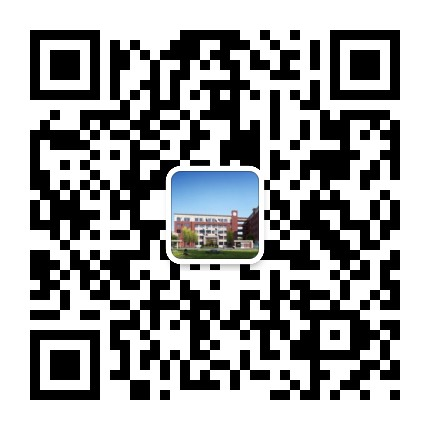 附件1成都市新都区大江中学2022年上半年面向社会自主考核招聘教师岗位分布情况表附件1成都市新都区大江中学2022年上半年面向社会自主考核招聘教师岗位分布情况表附件1成都市新都区大江中学2022年上半年面向社会自主考核招聘教师岗位分布情况表附件1成都市新都区大江中学2022年上半年面向社会自主考核招聘教师岗位分布情况表附件1成都市新都区大江中学2022年上半年面向社会自主考核招聘教师岗位分布情况表附件1成都市新都区大江中学2022年上半年面向社会自主考核招聘教师岗位分布情况表附件1成都市新都区大江中学2022年上半年面向社会自主考核招聘教师岗位分布情况表附件1成都市新都区大江中学2022年上半年面向社会自主考核招聘教师岗位分布情况表序号岗位名称人数岗位要求的资格条件岗位要求的资格条件岗位要求的资格条件岗位要求的资格条件备注序号岗位名称人数学历学位执业资格证书专业要求其他条件备注1初中体育教师2具有普通高等教育硕士研究生及以上学历学位。其中，取得中级及以上专业技术职称的教师，获得区（县）级及以上党委、政府或教育主管部门颁发的荣誉称号的教师，或获得区（县）级及以上赛课、教学技能大赛一等奖的教师，学历学位可为普通高等教育本科及以上；初中或以上教师资格证本科：体育教育、运动训练、体能训练研究生：学科教学（体育）、课程与教学论（体育）、体育学1.面向全国招聘符合招聘岗位应聘资格条件的1992年1月1日以后出生的普通高等教育硕士研究生及以上学历学位的毕业生。其中，取得中级及以上专业技术职称的教师，获得区（县）级及以上党委、政府或教育主管部门颁发的荣誉称号的教师，或获得区（县）级及以上赛课、教学技能大赛一等奖的教师，年龄可为1982年1月1日以后出生（年龄40周岁及以下）。2.普通话水平二级乙等或以上。3.2022年毕业的普通高等教育硕士研究生及以上学历学位的毕业生必须在2022年7月31日前取得资格条件要求的毕业证、学位证、教师资格证等证书；其他人员必须在原件校验之前取得资格条件要求的毕业证、学位证、教师资格证等证书。4.报考初中体育教师岗位者须具备足球、篮球、排球、水球、游泳等至少其中一项特长；5.报考初中音乐教师岗位者须具备钢琴伴奏、钢琴演奏、合唱训练、初中学生课堂乐器等至少其中一项特长。1初中体育教师2具有普通高等教育硕士研究生及以上学历学位。其中，取得中级及以上专业技术职称的教师，获得区（县）级及以上党委、政府或教育主管部门颁发的荣誉称号的教师，或获得区（县）级及以上赛课、教学技能大赛一等奖的教师，学历学位可为普通高等教育本科及以上；初中或以上体育教师资格证其他专业1.面向全国招聘符合招聘岗位应聘资格条件的1992年1月1日以后出生的普通高等教育硕士研究生及以上学历学位的毕业生。其中，取得中级及以上专业技术职称的教师，获得区（县）级及以上党委、政府或教育主管部门颁发的荣誉称号的教师，或获得区（县）级及以上赛课、教学技能大赛一等奖的教师，年龄可为1982年1月1日以后出生（年龄40周岁及以下）。2.普通话水平二级乙等或以上。3.2022年毕业的普通高等教育硕士研究生及以上学历学位的毕业生必须在2022年7月31日前取得资格条件要求的毕业证、学位证、教师资格证等证书；其他人员必须在原件校验之前取得资格条件要求的毕业证、学位证、教师资格证等证书。4.报考初中体育教师岗位者须具备足球、篮球、排球、水球、游泳等至少其中一项特长；5.报考初中音乐教师岗位者须具备钢琴伴奏、钢琴演奏、合唱训练、初中学生课堂乐器等至少其中一项特长。2初中音乐教师1具有普通高等教育硕士研究生及以上学历学位。其中，取得中级及以上专业技术职称的教师，获得区（县）级及以上党委、政府或教育主管部门颁发的荣誉称号的教师，或获得区（县）级及以上赛课、教学技能大赛一等奖的教师，学历学位可为普通高等教育本科及以上；初中或以上教师资格证本科：音乐学、艺术教育、音乐表演研究生：学科教学（音乐）、课程与教学论（音乐）、音乐学、舞蹈1.面向全国招聘符合招聘岗位应聘资格条件的1992年1月1日以后出生的普通高等教育硕士研究生及以上学历学位的毕业生。其中，取得中级及以上专业技术职称的教师，获得区（县）级及以上党委、政府或教育主管部门颁发的荣誉称号的教师，或获得区（县）级及以上赛课、教学技能大赛一等奖的教师，年龄可为1982年1月1日以后出生（年龄40周岁及以下）。2.普通话水平二级乙等或以上。3.2022年毕业的普通高等教育硕士研究生及以上学历学位的毕业生必须在2022年7月31日前取得资格条件要求的毕业证、学位证、教师资格证等证书；其他人员必须在原件校验之前取得资格条件要求的毕业证、学位证、教师资格证等证书。4.报考初中体育教师岗位者须具备足球、篮球、排球、水球、游泳等至少其中一项特长；5.报考初中音乐教师岗位者须具备钢琴伴奏、钢琴演奏、合唱训练、初中学生课堂乐器等至少其中一项特长。2初中音乐教师1具有普通高等教育硕士研究生及以上学历学位。其中，取得中级及以上专业技术职称的教师，获得区（县）级及以上党委、政府或教育主管部门颁发的荣誉称号的教师，或获得区（县）级及以上赛课、教学技能大赛一等奖的教师，学历学位可为普通高等教育本科及以上；初中或以上音乐教师资格证其他专业1.面向全国招聘符合招聘岗位应聘资格条件的1992年1月1日以后出生的普通高等教育硕士研究生及以上学历学位的毕业生。其中，取得中级及以上专业技术职称的教师，获得区（县）级及以上党委、政府或教育主管部门颁发的荣誉称号的教师，或获得区（县）级及以上赛课、教学技能大赛一等奖的教师，年龄可为1982年1月1日以后出生（年龄40周岁及以下）。2.普通话水平二级乙等或以上。3.2022年毕业的普通高等教育硕士研究生及以上学历学位的毕业生必须在2022年7月31日前取得资格条件要求的毕业证、学位证、教师资格证等证书；其他人员必须在原件校验之前取得资格条件要求的毕业证、学位证、教师资格证等证书。4.报考初中体育教师岗位者须具备足球、篮球、排球、水球、游泳等至少其中一项特长；5.报考初中音乐教师岗位者须具备钢琴伴奏、钢琴演奏、合唱训练、初中学生课堂乐器等至少其中一项特长。3初中美术教师1具有普通高等教育硕士研究生及以上学历学位。其中，取得中级及以上专业技术职称的教师，获得区（县）级及以上党委、政府或教育主管部门颁发的荣誉称号的教师，或获得区（县）级及以上赛课、教学技能大赛一等奖的教师，学历学位可为普通高等教育本科及以上；初中或以上教师资格证本科：美术学、中国画、绘画、雕塑、书法学研究生：美术学1.面向全国招聘符合招聘岗位应聘资格条件的1992年1月1日以后出生的普通高等教育硕士研究生及以上学历学位的毕业生。其中，取得中级及以上专业技术职称的教师，获得区（县）级及以上党委、政府或教育主管部门颁发的荣誉称号的教师，或获得区（县）级及以上赛课、教学技能大赛一等奖的教师，年龄可为1982年1月1日以后出生（年龄40周岁及以下）。2.普通话水平二级乙等或以上。3.2022年毕业的普通高等教育硕士研究生及以上学历学位的毕业生必须在2022年7月31日前取得资格条件要求的毕业证、学位证、教师资格证等证书；其他人员必须在原件校验之前取得资格条件要求的毕业证、学位证、教师资格证等证书。4.报考初中体育教师岗位者须具备足球、篮球、排球、水球、游泳等至少其中一项特长；5.报考初中音乐教师岗位者须具备钢琴伴奏、钢琴演奏、合唱训练、初中学生课堂乐器等至少其中一项特长。3初中美术教师1具有普通高等教育硕士研究生及以上学历学位。其中，取得中级及以上专业技术职称的教师，获得区（县）级及以上党委、政府或教育主管部门颁发的荣誉称号的教师，或获得区（县）级及以上赛课、教学技能大赛一等奖的教师，学历学位可为普通高等教育本科及以上；初中或以上音乐教师资格证其他专业1.面向全国招聘符合招聘岗位应聘资格条件的1992年1月1日以后出生的普通高等教育硕士研究生及以上学历学位的毕业生。其中，取得中级及以上专业技术职称的教师，获得区（县）级及以上党委、政府或教育主管部门颁发的荣誉称号的教师，或获得区（县）级及以上赛课、教学技能大赛一等奖的教师，年龄可为1982年1月1日以后出生（年龄40周岁及以下）。2.普通话水平二级乙等或以上。3.2022年毕业的普通高等教育硕士研究生及以上学历学位的毕业生必须在2022年7月31日前取得资格条件要求的毕业证、学位证、教师资格证等证书；其他人员必须在原件校验之前取得资格条件要求的毕业证、学位证、教师资格证等证书。4.报考初中体育教师岗位者须具备足球、篮球、排球、水球、游泳等至少其中一项特长；5.报考初中音乐教师岗位者须具备钢琴伴奏、钢琴演奏、合唱训练、初中学生课堂乐器等至少其中一项特长。合计4姓名姓名性别性别民族民族出生年月出生年月近期免冠一吋标准彩照（蓝底）（必要）近期免冠一吋标准彩照（蓝底）（必要）近期免冠一吋标准彩照（蓝底）（必要）近期免冠一吋标准彩照（蓝底）（必要）政治面貌政治面貌学历学历学制学制是否免费师范生是否免费师范生近期免冠一吋标准彩照（蓝底）（必要）近期免冠一吋标准彩照（蓝底）（必要）近期免冠一吋标准彩照（蓝底）（必要）近期免冠一吋标准彩照（蓝底）（必要）籍贯籍贯身高身高是否委培师范生是否委培师范生近期免冠一吋标准彩照（蓝底）（必要）近期免冠一吋标准彩照（蓝底）（必要）近期免冠一吋标准彩照（蓝底）（必要）近期免冠一吋标准彩照（蓝底）（必要）毕（肄）业学校毕（肄）业学校学院（系）近期免冠一吋标准彩照（蓝底）（必要）近期免冠一吋标准彩照（蓝底）（必要）近期免冠一吋标准彩照（蓝底）（必要）近期免冠一吋标准彩照（蓝底）（必要）所学专业所学专业毕(肄)业时间婚否婚否婚否身份证号身份证号现户口所在地家庭详细地址家庭详细地址有效联系电话和电邮报考岗位报考岗位初中　　　　　　学科教师初中　　　　　　学科教师初中　　　　　　学科教师初中　　　　　　学科教师初中　　　　　　学科教师初中　　　　　　学科教师初中　　　　　　学科教师初中　　　　　　学科教师初中　　　　　　学科教师初中　　　　　　学科教师初中　　　　　　学科教师初中　　　　　　学科教师初中　　　　　　学科教师初中　　　　　　学科教师初中　　　　　　学科教师初中　　　　　　学科教师初中　　　　　　学科教师初中　　　　　　学科教师个人简历（从高中入学时填起）（从高中入学时填起）（从高中入学时填起）（从高中入学时填起）（从高中入学时填起）（从高中入学时填起）（从高中入学时填起）（从高中入学时填起）（从高中入学时填起）（从高中入学时填起）（从高中入学时填起）（从高中入学时填起）（从高中入学时填起）（从高中入学时填起）（从高中入学时填起）（从高中入学时填起）（从高中入学时填起）（从高中入学时填起）（从高中入学时填起）个人技能外语水平外语水平普通话水平是否取得驾驶证是否取得驾驶证是否取得驾驶证个人技能计算机能力计算机能力兴趣、特长及达到的级别个人技能其他技能其他技能供选择：文字美编、数据处理、视频编辑、电脑检修、软件维护、写作、表演（演讲、戏剧、唱歌、舞蹈、乐器、播音主持）、棋类、书法、绘画、手工、球类等。你擅长的其他技能：　　　　　　　　　　供选择：文字美编、数据处理、视频编辑、电脑检修、软件维护、写作、表演（演讲、戏剧、唱歌、舞蹈、乐器、播音主持）、棋类、书法、绘画、手工、球类等。你擅长的其他技能：　　　　　　　　　　供选择：文字美编、数据处理、视频编辑、电脑检修、软件维护、写作、表演（演讲、戏剧、唱歌、舞蹈、乐器、播音主持）、棋类、书法、绘画、手工、球类等。你擅长的其他技能：　　　　　　　　　　供选择：文字美编、数据处理、视频编辑、电脑检修、软件维护、写作、表演（演讲、戏剧、唱歌、舞蹈、乐器、播音主持）、棋类、书法、绘画、手工、球类等。你擅长的其他技能：　　　　　　　　　　供选择：文字美编、数据处理、视频编辑、电脑检修、软件维护、写作、表演（演讲、戏剧、唱歌、舞蹈、乐器、播音主持）、棋类、书法、绘画、手工、球类等。你擅长的其他技能：　　　　　　　　　　供选择：文字美编、数据处理、视频编辑、电脑检修、软件维护、写作、表演（演讲、戏剧、唱歌、舞蹈、乐器、播音主持）、棋类、书法、绘画、手工、球类等。你擅长的其他技能：　　　　　　　　　　供选择：文字美编、数据处理、视频编辑、电脑检修、软件维护、写作、表演（演讲、戏剧、唱歌、舞蹈、乐器、播音主持）、棋类、书法、绘画、手工、球类等。你擅长的其他技能：　　　　　　　　　　供选择：文字美编、数据处理、视频编辑、电脑检修、软件维护、写作、表演（演讲、戏剧、唱歌、舞蹈、乐器、播音主持）、棋类、书法、绘画、手工、球类等。你擅长的其他技能：　　　　　　　　　　供选择：文字美编、数据处理、视频编辑、电脑检修、软件维护、写作、表演（演讲、戏剧、唱歌、舞蹈、乐器、播音主持）、棋类、书法、绘画、手工、球类等。你擅长的其他技能：　　　　　　　　　　供选择：文字美编、数据处理、视频编辑、电脑检修、软件维护、写作、表演（演讲、戏剧、唱歌、舞蹈、乐器、播音主持）、棋类、书法、绘画、手工、球类等。你擅长的其他技能：　　　　　　　　　　供选择：文字美编、数据处理、视频编辑、电脑检修、软件维护、写作、表演（演讲、戏剧、唱歌、舞蹈、乐器、播音主持）、棋类、书法、绘画、手工、球类等。你擅长的其他技能：　　　　　　　　　　供选择：文字美编、数据处理、视频编辑、电脑检修、软件维护、写作、表演（演讲、戏剧、唱歌、舞蹈、乐器、播音主持）、棋类、书法、绘画、手工、球类等。你擅长的其他技能：　　　　　　　　　　供选择：文字美编、数据处理、视频编辑、电脑检修、软件维护、写作、表演（演讲、戏剧、唱歌、舞蹈、乐器、播音主持）、棋类、书法、绘画、手工、球类等。你擅长的其他技能：　　　　　　　　　　供选择：文字美编、数据处理、视频编辑、电脑检修、软件维护、写作、表演（演讲、戏剧、唱歌、舞蹈、乐器、播音主持）、棋类、书法、绘画、手工、球类等。你擅长的其他技能：　　　　　　　　　　供选择：文字美编、数据处理、视频编辑、电脑检修、软件维护、写作、表演（演讲、戏剧、唱歌、舞蹈、乐器、播音主持）、棋类、书法、绘画、手工、球类等。你擅长的其他技能：　　　　　　　　　　供选择：文字美编、数据处理、视频编辑、电脑检修、软件维护、写作、表演（演讲、戏剧、唱歌、舞蹈、乐器、播音主持）、棋类、书法、绘画、手工、球类等。你擅长的其他技能：　　　　　　　　　　供选择：文字美编、数据处理、视频编辑、电脑检修、软件维护、写作、表演（演讲、戏剧、唱歌、舞蹈、乐器、播音主持）、棋类、书法、绘画、手工、球类等。你擅长的其他技能：　　　　　　　　　　奖惩情况社会活动大学或工作期间担任职务大学或工作期间担任职务社会活动工作经历或社会实践经历及取得的成绩工作经历或社会实践经历及取得的成绩家庭成员情况与本人关系与本人关系姓名姓名现年龄现年龄学历学历现从事工作、单位及职务现从事工作、单位及职务现从事工作、单位及职务现从事工作、单位及职务现从事工作、单位及职务现从事工作、单位及职务现从事工作、单位及职务现从事工作、单位及职务健康状况健康状况健康状况家庭成员情况家庭成员情况家庭成员情况家庭成员情况备注本人提供的以上信息真实有效、准确无误，现予以确认并签名：　　　　　　　　　　本人提供的以上信息真实有效、准确无误，现予以确认并签名：　　　　　　　　　　本人提供的以上信息真实有效、准确无误，现予以确认并签名：　　　　　　　　　　本人提供的以上信息真实有效、准确无误，现予以确认并签名：　　　　　　　　　　本人提供的以上信息真实有效、准确无误，现予以确认并签名：　　　　　　　　　　本人提供的以上信息真实有效、准确无误，现予以确认并签名：　　　　　　　　　　本人提供的以上信息真实有效、准确无误，现予以确认并签名：　　　　　　　　　　本人提供的以上信息真实有效、准确无误，现予以确认并签名：　　　　　　　　　　本人提供的以上信息真实有效、准确无误，现予以确认并签名：　　　　　　　　　　本人提供的以上信息真实有效、准确无误，现予以确认并签名：　　　　　　　　　　本人提供的以上信息真实有效、准确无误，现予以确认并签名：　　　　　　　　　　本人提供的以上信息真实有效、准确无误，现予以确认并签名：　　　　　　　　　　本人提供的以上信息真实有效、准确无误，现予以确认并签名：　　　　　　　　　　本人提供的以上信息真实有效、准确无误，现予以确认并签名：　　　　　　　　　　本人提供的以上信息真实有效、准确无误，现予以确认并签名：　　　　　　　　　　本人提供的以上信息真实有效、准确无误，现予以确认并签名：　　　　　　　　　　本人提供的以上信息真实有效、准确无误，现予以确认并签名：　　　　　　　　　　本人提供的以上信息真实有效、准确无误，现予以确认并签名：　　　　　　　　　　本人提供的以上信息真实有效、准确无误，现予以确认并签名：　　　　　　　　　　本人提供的以上信息真实有效、准确无误，现予以确认并签名：　　　　　　　　　　